Series of vocational qualification certificate ____________ No _____________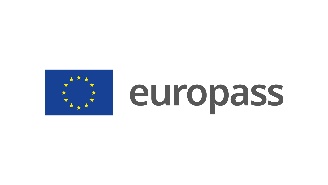 Supplement to vocational qualification certificate(*) Latvia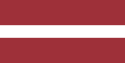 1. Title of the vocational qualification certificate(1)☐ Diploms par profesionālo vidējo izglītību☐ Profesionālās kvalifikācijas apliecībaProfesionālā kvalifikācija:  Kuģa elektriķis(1) in the original language2. Translation of the title of the vocational qualification certificate(2)☐ A diploma of vocational secondary education☐ A vocational qualification certificateVocational qualification: Marine Electrician  (2) If applicable. This translation has no legal status.3. Competence profile           A marine electrician operates the ship's electrical systems and equipment, supervises their operation and carries out maintenance and repair and other repair work under the direction of the ship's engineer or ship's electrical engineer, takes part in the receiving, placing and securing of spare parts and materials, complies with the requirements of labour protection, maritime safety, environmental protection and applicable national and international regulations and good maritime practice. Has acquired the additional competences of an electrical technician to perform the following professional duties and tasks:3.1. Operation of shipboard electrical systems and equipment:- operate electrical systems and equipment in accordance with their operating rules and the ship's procedures;- monitor the performance of electrical systems and equipment in accordance with the manufacturer's 	recommendations and technical specifications;- comply with the safety rules for the operation of electrical systems and equipment;- recognise and report unsafe electrical systems and equipment and conditions in which persons may be exposed to 	electric current;act in case of damage to electrical systems and equipment according to the ship's procedures.3.2. Maintenance and repair of the ship's electrical systems and equipment:- carry out general maintenance and repair work in accordance with the operating rules and technical specification;- detect malfunctions in electrical systems and equipment in a timely manner, interpret them correctly and take 	action to prevent further damage to equipment;- maintain and repair electrical systems and equipment in accordance with their operating rules, the ship's 	procedures and good maritime practice;- isolate, disassemble and assemble equipment and appliances in accordance with the manufacturer's instructions 	and the ship's procedures;- resume electrical systems and equipment after maintenance and repair;- carry out electrical installation work on board;- interpret ship drawings and electrical and electronic diagrams;- document the operations carried out on electrical systems, including performance measurements, in accordance 	with the ship's procedures.3.3. Compliance with the requirements of the laws and regulations governing the maritime sector and the principles of health and safety on board:- take care of one's personal health on board;- apply labour protection procedures on board;- comply with the requirements of international and national laws and regulations governing the maritime sector.3.4. Compliance with the ship's organisation of work:- observe the principles of maintenance and watchkeeping of the engine rooms in accordance with accepted 	practice and the ship's procedures; - observe the principles of teamwork on board;- communicate and receive information clearly and unambiguously to carry out one's job;- use internal communication systems to successfully transmit and receive messages;- comply with the priority of the work to be carried out and the binding instructions of the ship's officers.3.5. Use of professional English in the performance of one's duties:- communicate in clear and understandable English with the crew and other persons involved in a ship's operations 	in the performance of one's duties;         - use manuals and other engineering publications in English as required for the job.3.6.  Participating in the reception, placement and securing of spare parts and materials:- receive and place spare parts and materials, including hazardous, risky and noxious materials, in accordance with 	generally accepted safety practices and rules for operating the equipment;- secure spare parts and materials in accordance with generally accepted safety practices.Compliance with anti-pollution requirements for the marine environment:- apply procedures to prevent pollution of the marine environment;- take immediate action in the event of spills or pollution in accordance with the requirements of the MARPOL 	Convention and national regulatory acts and the ship's procedures.  Emergency procedures on board:  - take immediate action during a ship alarm in accordance with the nature of the emergency, the ship alarm list and 	action plans in emergency situations;- act in the event of a power failure in accordance with the ship's procedures;- extinguish a fire on board;- use life-saving equipment;- provide first aid on board.Additional competences:<<To be completed by the education institution>>;...;...;...4. Employment opportunities in line with the vocational qualification(3)         Work on board Latvian or foreign flag ships in international navigation provided that the professional competence in accordance with the requirements laid down in the legislation on certification of seafarers complies with the requirements of Standards A-III/7 of the 1978 International Convention on Standards of Training, Certification and Watchkeeping for Seafarers (STCW Convention).(3) If possible5. Description of the document certifying vocational qualification5. Description of the document certifying vocational qualificationName and status of the body issuing the vocational qualification certificateNational authority providing recognition of the vocational qualification certificate<<Full name, address, telephone number, website address; e-mail address of the issuing body. Legal status of the issuing body>>Ministry of Education and Science of the Republic of Latvia, website: www.izm.gov.lv Level of the vocational qualification certificate(national or international)Assessment scale/Assessment attesting fulfilment of the requirementsState-recognised document, corresponding to the fourth level of the Latvian Qualifications Framework (LQF 4) and the fourth level of the European Qualifications Framework (EQF 4).A mark of at least "average - 5" in the vocational qualification examination (using a 10-point scale).Access to the next level of educationInternational treaties or agreementsA diploma of vocational secondary education enables further education at LQF level 5/ EQF level 5 or LQF level 6/ EQF level 6.<<If applicable. To be completed by the education institution in case international treaties or agreements provide for the issue of additional certificates. If not applicable, delete comment>>Legal basisLegal basisVocational Education Law (Section 6)Vocational Education Law (Section 6)6. Means of obtaining the vocational qualification certificate6. Means of obtaining the vocational qualification certificate6. Means of obtaining the vocational qualification certificate6. Means of obtaining the vocational qualification certificate☐ Formal education:☐ Full-time☐ Full-time (work-based training)☐ Part-time☐ Formal education:☐ Full-time☐ Full-time (work-based training)☐ Part-time☐ Education acquired outside the formal education system☐ Education acquired outside the formal education systemTotal duration of training** (hours/years) _______________Total duration of training** (hours/years) _______________Total duration of training** (hours/years) _______________Total duration of training** (hours/years) _______________A: Description of the vocational training receivedB: Percentage of total (100%) programme B: Percentage of total (100%) programme C: Duration (hours/weeks)Part of the education programme completed in the education institution<<Indicate the amount (%) of the education programme completed on the premises of the education institution>><<Indicate the amount (%) of the education programme completed on the premises of the education institution>><<Indicate the amount (in hours or training weeks) of the education programme completed on the premises of the education institution>>Part of the education programme completed in workplace internship, including work-based training<<Indicate the amount (%) of the education programme completed outside the premises of the education institution,i.e. practical training in enterprises, workplace internships, work-based training>><<Indicate the amount (%) of the education programme completed outside the premises of the education institution,i.e. practical training in enterprises, workplace internships, work-based training>><<Indicate the amount (in hours or training weeks) of the education programme completed outside the premises of the education institution,i.e. practical training in enterprises, workplace internships, work-based training>>** Applicable to formal education.Further information available at:www.izm.gov.lv https://visc.gov.lv/profizglitiba/stand_saraksts_mk_not_626.shtmlNational Information Centre:National Europass Centre in Latvia, http://www.europass.lv/ ** Applicable to formal education.Further information available at:www.izm.gov.lv https://visc.gov.lv/profizglitiba/stand_saraksts_mk_not_626.shtmlNational Information Centre:National Europass Centre in Latvia, http://www.europass.lv/ ** Applicable to formal education.Further information available at:www.izm.gov.lv https://visc.gov.lv/profizglitiba/stand_saraksts_mk_not_626.shtmlNational Information Centre:National Europass Centre in Latvia, http://www.europass.lv/ ** Applicable to formal education.Further information available at:www.izm.gov.lv https://visc.gov.lv/profizglitiba/stand_saraksts_mk_not_626.shtmlNational Information Centre:National Europass Centre in Latvia, http://www.europass.lv/ 